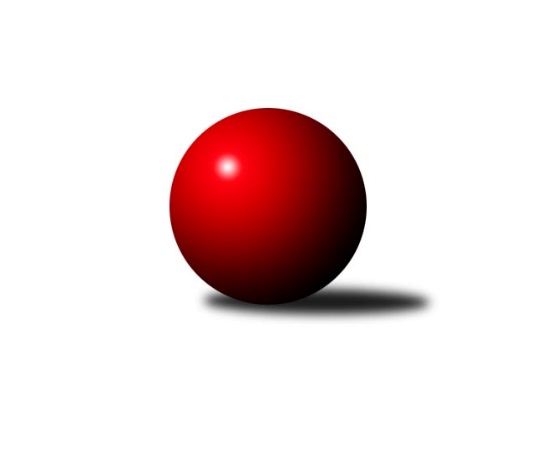 Č.22Ročník 2015/2016	9.4.2016Nejlepšího výkonu v tomto kole: 3636 dosáhlo družstvo: TJ Lokomotiva Česká Třebová2. KLM B 2015/2016Výsledky 22. kolaSouhrnný přehled výsledků:TJ Sokol Husovice	- TJ Centropen Dačice	3:5	3151:3306	8.5:15.5	9.4.TJ Opava˝A˝	- KK Moravská Slávia Brno ˝B˝	7:1	3318:3181	16.0:8.0	9.4.KK Slovan Rosice	- KK Blansko 	5:3	3335:3220	15.0:9.0	9.4.TJ Lokomotiva Česká Třebová	- TJ Horní Benešov ˝A˝	6:2	3636:3511	15.0:9.0	9.4.TJ Třebíč	- TJ Rostex Vyškov ˝A˝	3:5	3327:3381	13.0:11.0	9.4.KK Zábřeh	- TJ Sokol Vracov	7:1	3294:3209	14.0:10.0	9.4.Tabulka družstev:	1.	TJ Třebíč	22	17	1	4	123.0 : 53.0 	313.0 : 215.0 	 3409	35	2.	TJ Lokomotiva Česká Třebová	22	15	2	5	110.0 : 66.0 	291.0 : 237.0 	 3384	32	3.	KK Slovan Rosice	22	14	4	4	106.0 : 70.0 	284.5 : 243.5 	 3346	32	4.	TJ Centropen Dačice	22	12	4	6	99.0 : 77.0 	276.0 : 252.0 	 3355	28	5.	TJ Rostex Vyškov ˝A˝	22	13	1	8	100.0 : 76.0 	298.0 : 230.0 	 3357	27	6.	TJ Opava˝A˝	22	12	1	9	91.5 : 84.5 	268.5 : 259.5 	 3320	25	7.	KK Zábřeh	22	8	3	11	83.5 : 92.5 	265.5 : 262.5 	 3329	19	8.	TJ Sokol Vracov	22	9	0	13	82.0 : 94.0 	254.0 : 274.0 	 3323	18	9.	TJ Sokol Husovice	22	8	1	13	79.0 : 97.0 	256.0 : 272.0 	 3312	17	10.	KK Blansko	22	6	3	13	74.0 : 102.0 	239.5 : 288.5 	 3266	15	11.	TJ Horní Benešov ˝A˝	22	5	0	17	68.0 : 108.0 	232.0 : 296.0 	 3268	10	12.	KK Moravská Slávia Brno ˝B˝	22	3	0	19	40.0 : 136.0 	190.0 : 338.0 	 3229	6Podrobné výsledky kola:	 TJ Sokol Husovice	3151	3:5	3306	TJ Centropen Dačice	Tomaš Žižlavský	127 	 129 	 129 	137	522 	 0:4 	 583 	 150	139 	 148	146	Mojmír Holec	Miroslav Vejtasa *1	142 	 125 	 104 	112	483 	 1:3 	 560 	 134	151 	 128	147	Josef Brtník	Pavel Košťál	134 	 119 	 147 	139	539 	 2.5:1.5 	 522 	 128	132 	 123	139	Jiří Malínek	Jan Machálek st.	126 	 125 	 116 	131	498 	 0:4 	 579 	 143	132 	 151	153	Pavel Kabelka	Jiří Radil	135 	 145 	 130 	145	555 	 2:2 	 526 	 156	123 	 131	116	Karel Novák	David Plšek	136 	 131 	 150 	137	554 	 3:1 	 536 	 153	124 	 138	121	Milan Kabelkarozhodčí: střídání: *1 od 80. hodu Jakub HnátNejlepší výkon utkání: 583 - Mojmír Holec	 TJ Opava˝A˝	3318	7:1	3181	KK Moravská Slávia Brno ˝B˝	Milan Vaněk	133 	 159 	 122 	133	547 	 3:1 	 493 	 118	124 	 124	127	Radim Hostinský	Pavel Jašek *1	101 	 141 	 157 	139	538 	 3:1 	 550 	 133	136 	 148	133	Radek Šenkýř	Marek Hynar	138 	 131 	 136 	116	521 	 2:2 	 486 	 106	120 	 140	120	Milan Klika	Martin Marek *2	153 	 157 	 148 	144	602 	 4:0 	 551 	 143	155 	 127	126	Peter Zaťko	Petr Hendrych	145 	 145 	 134 	134	558 	 2:2 	 541 	 152	131 	 106	152	Ondřej Olšák	Petr Bracek	146 	 125 	 139 	142	552 	 2:2 	 560 	 135	144 	 136	145	Karel Ustohalrozhodčí: střídání: *1 od 31. hodu Michal Blažek, *2 od 61. hodu Milan JahnNejlepší výkon utkání: 602 - Martin Marek	 KK Slovan Rosice	3335	5:3	3220	KK Blansko 	Jiří Axman st.	158 	 149 	 141 	119	567 	 2:2 	 572 	 149	123 	 152	148	Jakub Flek	Jiří Zemek	158 	 156 	 146 	164	624 	 4:0 	 546 	 145	119 	 142	140	Ladislav Musil	Adam Palko	123 	 142 	 116 	146	527 	 3:1 	 453 	 108	112 	 134	99	Petr Sehnal	Ivo Fabík	128 	 139 	 139 	136	542 	 4:0 	 494 	 113	114 	 134	133	Jan Hédl	Dalibor Matyáš	144 	 115 	 136 	150	545 	 2:2 	 566 	 134	156 	 146	130	Petr Havíř	Michal Hrdlička	133 	 129 	 129 	139	530 	 0:4 	 589 	 143	147 	 144	155	Martin Procházkarozhodčí: Nejlepší výkon utkání: 624 - Jiří Zemek	 TJ Lokomotiva Česká Třebová	3636	6:2	3511	TJ Horní Benešov ˝A˝	Martin Podzimek	132 	 150 	 133 	147	562 	 2:2 	 604 	 164	136 	 159	145	Miroslav Petřek ml.	Jiří Kmoníček	155 	 158 	 153 	129	595 	 3:1 	 581 	 144	149 	 119	169	Kamil Kubeša	Jiří Hetych ml.	144 	 158 	 148 	140	590 	 1:3 	 596 	 153	125 	 159	159	Karel Chlevišťan	Petr Holanec	149 	 160 	 156 	158	623 	 3:1 	 560 	 150	138 	 121	151	Zdeněk Černý	Václav Kolář	145 	 166 	 159 	174	644 	 4:0 	 553 	 141	149 	 138	125	Petr Rak	Pavel Jiroušek	150 	 142 	 165 	165	622 	 2:2 	 617 	 144	148 	 151	174	Vladislav Pečinkarozhodčí: Nejlepší výkon utkání: 644 - Václav Kolář	 TJ Třebíč	3327	3:5	3381	TJ Rostex Vyškov ˝A˝	Petr Dobeš ml.	155 	 138 	 144 	125	562 	 3:1 	 530 	 153	139 	 121	117	Jiří Trávníček	Jan Dobeš	147 	 121 	 148 	148	564 	 1:3 	 608 	 159	153 	 139	157	Tomáš Procházka	Lubomír Horák	124 	 120 	 143 	112	499 	 1:3 	 566 	 130	167 	 138	131	Jan Večerka	Robert Pevný	157 	 151 	 154 	149	611 	 4:0 	 537 	 124	128 	 151	134	Petr Pevný	Petr Dobeš st. st.	130 	 134 	 115 	113	492 	 0:4 	 618 	 152	150 	 159	157	Luděk Rychlovský	Kamil Nestrojil	153 	 135 	 166 	145	599 	 4:0 	 522 	 134	117 	 137	134	Kamil Bednářrozhodčí: Nejlepší výkon utkání: 618 - Luděk Rychlovský	 KK Zábřeh	3294	7:1	3209	TJ Sokol Vracov	Martin Sitta	137 	 127 	 160 	147	571 	 2:2 	 558 	 136	130 	 144	148	Tomáš Kordula	Lukáš Horňák	142 	 136 	 128 	118	524 	 2:2 	 518 	 129	141 	 113	135	Pavel Polanský st. ml.	Václav Švub	127 	 128 	 143 	141	539 	 2:2 	 565 	 144	165 	 122	134	Petr Polanský	Jiří Flídr	133 	 129 	 149 	134	545 	 2:2 	 521 	 138	126 	 117	140	Filip Kordula	Zdeněk Švub	136 	 135 	 132 	144	547 	 2.5:1.5 	 537 	 158	121 	 132	126	Antonín Svozil ml.	Josef Sitta	126 	 150 	 142 	150	568 	 3.5:0.5 	 510 	 126	121 	 120	143	Jan Tužilrozhodčí: Nejlepší výkon utkání: 571 - Martin SittaPořadí jednotlivců:	jméno hráče	družstvo	celkem	plné	dorážka	chyby	poměr kuž.	Maximum	1.	Kamil Nestrojil 	TJ Třebíč	599.60	384.3	215.3	1.6	11/12	(637)	2.	Martin Sitta 	KK Zábřeh	590.88	384.0	206.9	1.5	11/12	(632)	3.	Robert Pevný 	TJ Třebíč	587.45	377.6	209.8	1.1	12/12	(684)	4.	Pavel Jiroušek 	TJ Lokomotiva Česká Třebová	585.98	386.7	199.3	2.3	12/12	(679)	5.	Jiří Zemek 	KK Slovan Rosice	584.60	383.5	201.1	1.9	12/12	(648)	6.	Petr Dobeš  ml.	TJ Třebíč	579.83	374.1	205.8	2.2	11/12	(636)	7.	Mojmír Holec 	TJ Centropen Dačice	579.60	374.9	204.7	1.4	11/12	(610)	8.	Tomáš Procházka 	TJ Rostex Vyškov ˝A˝	577.36	379.3	198.1	3.1	11/12	(627)	9.	Josef Sitta 	KK Zábřeh	575.32	373.8	201.5	2.5	12/12	(621)	10.	Jiří Trávníček 	TJ Rostex Vyškov ˝A˝	574.94	375.5	199.5	2.8	12/12	(635)	11.	Petr Hendrych 	TJ Opava˝A˝	574.24	373.7	200.5	1.8	12/12	(623)	12.	Václav Kolář 	TJ Lokomotiva Česká Třebová	573.83	372.4	201.5	2.9	12/12	(664)	13.	Pavel Polanský st.  ml.	TJ Sokol Vracov	572.69	375.4	197.2	2.7	11/12	(626)	14.	Dalibor Matyáš 	KK Slovan Rosice	571.71	371.0	200.7	2.2	12/12	(647)	15.	Martin Procházka 	KK Blansko 	568.91	374.9	194.1	2.2	11/12	(640)	16.	František Svoboda 	TJ Sokol Vracov	568.74	374.1	194.6	1.9	11/12	(608)	17.	Petr Pevný 	TJ Rostex Vyškov ˝A˝	568.57	373.4	195.1	2.1	12/12	(625)	18.	Jiří Hetych  ml.	TJ Lokomotiva Česká Třebová	566.98	376.3	189.7	2.5	11/12	(624)	19.	Tomaš Žižlavský 	TJ Sokol Husovice	566.39	372.3	194.1	2.9	12/12	(620)	20.	Miroslav Petřek  ml.	TJ Horní Benešov ˝A˝	565.78	372.6	193.2	2.5	12/12	(614)	21.	Luděk Rychlovský 	TJ Rostex Vyškov ˝A˝	565.53	370.0	195.5	2.3	12/12	(618)	22.	Karel Ustohal 	KK Moravská Slávia Brno ˝B˝	565.12	372.8	192.3	2.8	11/12	(621)	23.	Jiří Mikoláš 	TJ Třebíč	564.81	376.4	188.4	2.6	9/12	(615)	24.	Václav Rypel 	TJ Třebíč	562.78	368.0	194.8	2.9	8/12	(599)	25.	Martin Podzimek 	TJ Lokomotiva Česká Třebová	562.37	366.1	196.3	2.3	10/12	(668)	26.	Petr Holanec 	TJ Lokomotiva Česká Třebová	561.95	371.7	190.3	3.7	11/12	(623)	27.	Josef Brtník 	TJ Centropen Dačice	561.34	369.8	191.5	2.9	10/12	(623)	28.	Milan Vaněk 	TJ Opava˝A˝	559.50	374.0	185.5	3.1	11/12	(598)	29.	Jiří Malínek 	TJ Centropen Dačice	558.45	374.2	184.3	3.7	11/12	(602)	30.	Michal Hrdlička 	KK Slovan Rosice	557.92	371.6	186.4	3.8	10/12	(618)	31.	Tomáš Bártů 	TJ Centropen Dačice	557.84	371.3	186.6	3.3	10/12	(597)	32.	Pavel Kabelka 	TJ Centropen Dačice	557.29	369.6	187.7	2.7	11/12	(591)	33.	David Plšek 	TJ Sokol Husovice	555.94	367.8	188.1	3.7	12/12	(600)	34.	Martin Marek 	TJ Opava˝A˝	554.73	363.5	191.2	2.7	8/12	(589)	35.	Pavel Košťál 	TJ Sokol Husovice	554.69	370.3	184.4	3.6	11/12	(588)	36.	Marek Hynar 	TJ Opava˝A˝	554.42	372.5	181.9	5.8	10/12	(610)	37.	Petr Bracek 	TJ Opava˝A˝	553.58	360.0	193.6	3.0	12/12	(626)	38.	Kamil Kubeša 	TJ Horní Benešov ˝A˝	553.23	371.2	182.0	3.3	12/12	(597)	39.	Antonín Svozil  ml.	TJ Sokol Vracov	553.10	370.5	182.6	4.0	12/12	(599)	40.	Ivo Fabík 	KK Slovan Rosice	553.03	365.4	187.6	2.6	11/12	(608)	41.	Jiří Axman  st.	KK Slovan Rosice	552.91	366.0	187.0	3.7	9/12	(599)	42.	Kamil Bednář 	TJ Rostex Vyškov ˝A˝	552.39	370.3	182.1	5.4	12/12	(609)	43.	Jakub Flek 	KK Blansko 	551.73	371.8	180.0	5.5	12/12	(618)	44.	Miroslav Vejtasa 	TJ Sokol Husovice	551.03	365.1	185.9	2.7	11/12	(622)	45.	Milan Kabelka 	TJ Centropen Dačice	550.31	367.6	182.7	3.4	11/12	(605)	46.	Karel Chlevišťan 	TJ Horní Benešov ˝A˝	550.29	367.8	182.5	4.6	12/12	(596)	47.	Jan Tužil 	TJ Sokol Vracov	550.14	363.8	186.4	3.5	8/12	(618)	48.	Zdeněk Švub 	KK Zábřeh	549.92	364.6	185.4	3.8	12/12	(601)	49.	Filip Kordula 	TJ Sokol Vracov	549.10	366.5	182.6	5.4	9/12	(597)	50.	Jan Dobeš 	TJ Třebíč	548.04	367.0	181.0	3.8	11/12	(622)	51.	Jiří Kmoníček 	TJ Lokomotiva Česká Třebová	547.92	367.8	180.1	3.9	11/12	(615)	52.	Tomáš Kordula 	TJ Sokol Vracov	546.92	373.1	173.8	4.6	8/12	(618)	53.	Jiří Flídr 	KK Zábřeh	546.57	368.2	178.4	3.5	12/12	(586)	54.	Jan Večerka 	TJ Rostex Vyškov ˝A˝	542.54	358.0	184.6	5.4	8/12	(572)	55.	Lukáš Hlavinka 	KK Blansko 	541.97	361.4	180.6	3.7	8/12	(616)	56.	Peter Zaťko 	KK Moravská Slávia Brno ˝B˝	541.88	361.2	180.7	5.2	12/12	(592)	57.	Michal Blažek 	TJ Opava˝A˝	541.31	369.4	171.9	6.2	8/12	(596)	58.	Petr Polanský 	TJ Sokol Vracov	540.40	367.3	173.1	4.3	9/12	(583)	59.	Václav Švub 	KK Zábřeh	539.32	366.2	173.1	4.1	12/12	(582)	60.	Adam Palko 	KK Slovan Rosice	538.61	364.8	173.8	5.8	12/12	(598)	61.	Roman Flek 	KK Blansko 	538.06	360.8	177.3	4.5	11/12	(591)	62.	Radek Šenkýř 	KK Moravská Slávia Brno ˝B˝	537.42	364.6	172.8	6.2	11/12	(609)	63.	Petr Havíř 	KK Blansko 	535.91	362.3	173.6	4.5	12/12	(604)	64.	Petr Rak 	TJ Horní Benešov ˝A˝	533.46	357.6	175.9	6.1	9/12	(589)	65.	Milan Jahn 	TJ Opava˝A˝	531.61	363.9	167.7	7.0	9/12	(557)	66.	Vlastimil Skopalík 	TJ Horní Benešov ˝A˝	527.74	359.0	168.7	5.5	10/12	(561)	67.	Lukáš Horňák 	KK Zábřeh	526.38	362.9	163.5	7.8	9/12	(554)	68.	František Kellner 	KK Moravská Slávia Brno ˝B˝	521.92	351.5	170.4	6.0	8/12	(563)		Martin Kovář 	TJ Lokomotiva Česká Třebová	601.00	388.5	212.5	0.0	1/12	(604)		Miroslav Flek 	KK Blansko 	590.00	387.0	203.0	0.0	1/12	(590)		Vladislav Pečinka 	TJ Horní Benešov ˝A˝	589.00	397.5	191.5	5.0	2/12	(617)		Josef Kotlán 	KK Blansko 	587.50	377.0	210.5	2.0	2/12	(590)		Roman Porubský 	KK Blansko 	585.00	370.5	214.5	1.5	2/12	(598)		František Caha 	TJ Třebíč	584.00	382.0	202.0	1.0	1/12	(584)		Jan Machálek ml.  ml.	TJ Sokol Husovice	577.06	377.1	199.9	2.4	6/12	(609)		Karel Kolařík 	KK Blansko 	577.00	374.0	203.0	3.0	1/12	(577)		Rudolf Stejskal 	TJ Lokomotiva Česká Třebová	572.50	374.0	198.5	3.0	2/12	(623)		Josef Gajdošík 	TJ Lokomotiva Česká Třebová	567.75	388.0	179.8	6.0	2/12	(587)		Petr Kozák 	TJ Horní Benešov ˝A˝	567.00	380.3	186.7	2.7	3/12	(598)		Jaroslav Sedlář 	KK Moravská Slávia Brno ˝B˝	560.00	352.0	208.0	1.0	1/12	(560)		Radim Pliska 	KK Blansko 	558.00	388.0	170.0	8.0	1/12	(558)		Marek Ollinger 	KK Zábřeh	557.25	374.3	183.0	3.5	4/12	(601)		Tomáš Sasín 	TJ Sokol Vracov	555.00	382.0	173.0	5.3	3/12	(570)		Jiří Radil 	TJ Sokol Husovice	554.92	371.2	183.8	3.0	5/12	(592)		Zdeněk Pospíchal 	TJ Centropen Dačice	554.67	360.0	194.7	2.2	3/12	(576)		Miroslav Ptáček 	KK Slovan Rosice	551.25	355.5	195.8	4.3	4/12	(560)		Lukáš Toman 	TJ Třebíč	550.00	368.0	182.0	7.0	1/12	(550)		Ivo Hostinský 	KK Moravská Slávia Brno ˝B˝	547.75	354.5	193.3	3.5	2/12	(585)		Zdeněk Černý 	TJ Horní Benešov ˝A˝	546.69	367.0	179.7	4.4	5/12	(570)		Karel Novák 	TJ Centropen Dačice	545.70	357.9	187.8	2.6	5/12	(597)		Jan Kmoníček 	TJ Lokomotiva Česká Třebová	544.50	376.5	168.0	5.5	2/12	(577)		Milan Klika 	KK Moravská Slávia Brno ˝B˝	544.47	365.4	179.1	3.4	6/12	(601)		Martin Myška 	TJ Třebíč	544.00	364.0	180.0	4.3	4/12	(581)		Přemysl Žáček 	TJ Opava˝A˝	543.00	375.0	168.0	5.0	1/12	(543)		Radim Hostinský 	KK Moravská Slávia Brno ˝B˝	542.67	368.7	174.0	4.5	5/12	(599)		Ondřej Olšák 	KK Moravská Slávia Brno ˝B˝	541.44	364.6	176.9	6.4	4/12	(586)		Petr Žahourek 	TJ Centropen Dačice	538.00	360.5	177.5	3.5	2/12	(542)		Pavel Palian 	KK Moravská Slávia Brno ˝B˝	536.88	353.1	183.8	3.4	6/12	(557)		Jan Machálek  st.	TJ Sokol Husovice	536.34	363.0	173.4	6.2	7/12	(599)		Martin Honc 	KK Blansko 	534.83	363.7	171.1	5.2	7/12	(582)		Mojmír Novotný 	TJ Třebíč	533.50	349.0	184.5	3.5	2/12	(546)		Luděk Zeman 	TJ Horní Benešov ˝A˝	532.00	379.0	153.0	13.0	1/12	(532)		Petr Michálek 	KK Blansko 	531.75	372.0	159.8	6.5	2/12	(540)		Jaromír Šula 	KK Slovan Rosice	531.00	361.0	170.0	3.0	1/12	(531)		David Kaluža 	TJ Horní Benešov ˝A˝	529.50	366.5	163.0	6.5	2/12	(559)		Ladislav Musil 	KK Blansko 	527.44	361.6	165.8	7.6	4/12	(568)		Jiří Hetych st.  st.	TJ Lokomotiva Česká Třebová	524.00	340.0	184.0	1.0	1/12	(524)		Michael Dvořák 	KK Moravská Slávia Brno ˝B˝	522.80	358.3	164.5	8.6	5/12	(562)		Martin Cihlář 	KK Blansko 	522.50	354.5	168.0	8.0	2/12	(537)		Petr Wolf 	TJ Opava˝A˝	521.00	361.0	160.0	5.0	1/12	(521)		Jakub Hnát 	TJ Sokol Husovice	518.25	360.3	158.0	6.2	4/12	(543)		Bohuslav Čuba 	TJ Horní Benešov ˝A˝	517.40	353.7	163.7	4.6	5/12	(585)		Jiří Zezulka 	KK Zábřeh	517.00	373.0	144.0	3.0	1/12	(517)		Petr Streubel  st.	KK Slovan Rosice	511.00	328.0	183.0	2.0	1/12	(511)		Eduard Varga 	TJ Rostex Vyškov ˝A˝	507.75	355.5	152.3	9.4	4/12	(546)		Martin Večerka 	KK Moravská Slávia Brno ˝B˝	506.80	342.5	164.3	9.1	3/12	(532)		Robert Mondřík 	TJ Rostex Vyškov ˝A˝	504.25	348.3	156.0	8.0	2/12	(534)		Tomáš Vejmola 	TJ Rostex Vyškov ˝A˝	502.50	331.0	171.5	5.5	2/12	(512)		David Pospíšil 	KK Moravská Slávia Brno ˝B˝	501.00	350.0	151.0	4.0	1/12	(501)		Dalibor Lang 	KK Moravská Slávia Brno ˝B˝	499.50	343.0	156.5	9.0	2/12	(508)		Lubomír Horák 	TJ Třebíč	499.00	354.0	145.0	8.0	1/12	(499)		Petr Sehnal 	KK Blansko 	497.50	348.8	148.7	11.3	2/12	(556)		Jan Hédl 	KK Blansko 	494.00	341.0	153.0	7.0	1/12	(494)		Petr Dobeš st.  st.	TJ Třebíč	492.00	351.0	141.0	10.0	1/12	(492)		Břetislav Láník 	TJ Rostex Vyškov ˝A˝	462.00	324.0	138.0	5.0	1/12	(462)Sportovně technické informace:Starty náhradníků:registrační číslo	jméno a příjmení 	datum startu 	družstvo	číslo startu8242	Martin Sitta	09.04.2016	KK Zábřeh	10x15835	Vladislav Pečinka	09.04.2016	TJ Horní Benešov ˝A˝	3x21904	Ondřej Olšák	09.04.2016	KK Moravská Slávia Brno ˝B˝	9x19877	Radek Šenkýř	09.04.2016	KK Moravská Slávia Brno ˝B˝	10x15901	Pavel Jašek	09.04.2016	TJ Opava˝A˝	1x15824	Antonín Svozil ml.	09.04.2016	TJ Sokol Vracov	10x18824	Karel Chlevišťan	09.04.2016	TJ Horní Benešov ˝A˝	10x14943	Lubomír Horák	09.04.2016	TJ Třebíč	1x19050	Petr Dobeš ml.	09.04.2016	TJ Třebíč	9x6825	Radim Hostinský	09.04.2016	KK Moravská Slávia Brno ˝B˝	10x8876	Ladislav Musil	09.04.2016	KK Blansko 	5x6399	Petr Dobeš st.	09.04.2016	TJ Třebíč	1x21035	Petr Sehnal	09.04.2016	KK Blansko 	4x7505	Jiří Zemek	09.04.2016	KK Slovan Rosice	10x16593	Martin Procházka	09.04.2016	KK Blansko 	9x18302	Michal Hrdlička	09.04.2016	KK Slovan Rosice	9x10652	Václav Kolář	09.04.2016	TJ Lokomotiva Česká Třebová	10x19643	Jakub Flek	09.04.2016	KK Blansko 	10x9247	Petr Havíř	09.04.2016	KK Blansko 	8x7630	Jan Hédl	09.04.2016	KK Blansko 	1x
Hráči dopsaní na soupisku:registrační číslo	jméno a příjmení 	datum startu 	družstvo	Program dalšího kola:Nejlepší šestka kola - absolutněNejlepší šestka kola - absolutněNejlepší šestka kola - absolutněNejlepší šestka kola - absolutněNejlepší šestka kola - dle průměru kuželenNejlepší šestka kola - dle průměru kuželenNejlepší šestka kola - dle průměru kuželenNejlepší šestka kola - dle průměru kuželenNejlepší šestka kola - dle průměru kuželenPočetJménoNázev týmuVýkonPočetJménoNázev týmuPrůměr (%)Výkon12xVáclav KolářČ. Třebová6449xJiří ZemekRosice111.276248xJiří ZemekRosice6246xVáclav KolářČ. Třebová107.136441xPetr HolanecČ. Třebová6233xMojmír HolecDačice106.6858314xPavel JiroušekČ. Třebová6224xLuděk RychlovskýVyškov A106.526182xLuděk RychlovskýVyškov A6182xPavel KabelkaDačice105.955791xVladislav PečinkaHor.Beneš.A6179xMartin SittaZábřeh A105.61571